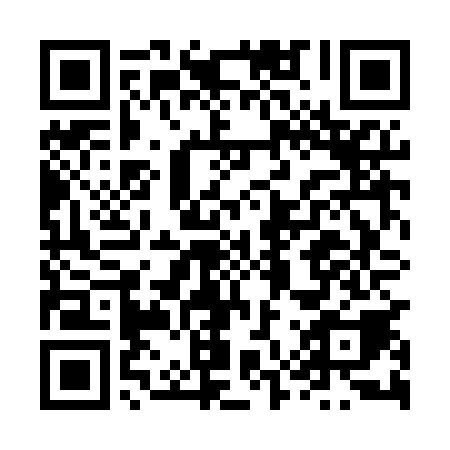 Ramadan times for Huta Plebanska, PolandMon 11 Mar 2024 - Wed 10 Apr 2024High Latitude Method: Angle Based RulePrayer Calculation Method: Muslim World LeagueAsar Calculation Method: HanafiPrayer times provided by https://www.salahtimes.comDateDayFajrSuhurSunriseDhuhrAsrIftarMaghribIsha11Mon4:034:035:5211:403:355:295:297:1212Tue4:014:015:5011:403:365:315:317:1413Wed3:583:585:4811:403:375:325:327:1514Thu3:563:565:4611:393:395:345:347:1715Fri3:533:535:4311:393:405:365:367:1916Sat3:513:515:4111:393:415:375:377:2117Sun3:493:495:3911:383:435:395:397:2318Mon3:463:465:3711:383:445:415:417:2419Tue3:443:445:3411:383:455:425:427:2620Wed3:413:415:3211:383:475:445:447:2821Thu3:393:395:3011:373:485:455:457:3022Fri3:363:365:2811:373:495:475:477:3223Sat3:343:345:2611:373:505:495:497:3424Sun3:313:315:2311:363:525:505:507:3625Mon3:293:295:2111:363:535:525:527:3826Tue3:263:265:1911:363:545:535:537:4027Wed3:233:235:1711:353:555:555:557:4228Thu3:213:215:1511:353:575:575:577:4429Fri3:183:185:1211:353:585:585:587:4630Sat3:153:155:1011:353:596:006:007:4831Sun4:134:136:0812:345:007:027:028:501Mon4:104:106:0612:345:017:037:038:522Tue4:074:076:0412:345:037:057:058:543Wed4:054:056:0112:335:047:067:068:564Thu4:024:025:5912:335:057:087:088:585Fri3:593:595:5712:335:067:107:109:006Sat3:563:565:5512:325:077:117:119:027Sun3:543:545:5312:325:087:137:139:048Mon3:513:515:5012:325:097:147:149:079Tue3:483:485:4812:325:117:167:169:0910Wed3:453:455:4612:315:127:187:189:11